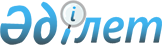 "2019-2021 жылдарға арналған аудандық маңызы бар қала, кент, ауылдық округтер бюджеттері туралы" Қазалы аудандық мәслихатының 2018 жылғы 25 желтоқсандағы №265 шешіміне өзгерістер енгізу туралы
					
			Мерзімі біткен
			
			
		
					Қызылорда облысы Қазалы аудандық мәслихатының 2019 жылғы 18 ақпандағы № 279 шешімі. Қызылорда облысының Әділет департаментінде 2019 жылғы 21 ақпанда № 6707 болып тіркелді. Мерзімі біткендіктен қолданыс тоқтатылды
      "Қазақстан Республикасының Бюджет кодексі" Қазақстан Республикасының 2008 жылғы 4 желтоқсандағы кодексінің 106-бабының 4-тармағына, "Қазақстан Республикасындағы жергілікті мемлекеттік басқару және өзін-өзі басқару туралы" Қазақстан Республикасының 2001 жылғы 23 қаңтардағы Заңының 6-бабының 1-тармағының 1) тармақшасына сәйкес Қазалы аудандық мәслихаты ШЕШІМ ҚАБЫЛДАДЫ:
      1. "2019-2021 жылдарға арналған аудандық маңызы бар қала, кент, ауылдық округтер бюджеттері туралы" Қазалы аудандық мәслихатының 2018 жылғы 25 желтоқсандағы № 265 шешіміне (нормативтік құқықтық актілерді мемлекеттік тіркеу Тізілімінде 6595 нөмерімен тіркелген, 2019 жылғы 15 қаңтарда Қазақстан Республикасының нормативтік құқықтық актілердің эталондық бақылау банкінде жарияланған) мынадай өзгерістер енгізілсін:
      1-тармақ жаңа редакцияда жазылсын:
      "1. 2019-2021 жылдарға арналған аудандық маңызы бар қала, кент, ауылдық округтер бюджеттері 1, 2, 3, 4, 5, 6, 7, 8, 9, 10, 11, 12 - қосымшаларға сәйкес, оның ішінде 2019 жылға мынадай көлемдерде бекітілсін:
      1) кірістер – 1536167,3 мың теңге, оның ішінде:
      Қазалы қаласы – 251174 мың теңге;
      Әйтеке би кенті – 1135775,3 мың теңге;
      Аранды ауылдық округі – 103710 мың теңге;
      Майдакөл ауылдық округі – 45508 мың теңге.
      салықтық түсімдер – 238153 мың теңге;
      Қазалы қаласы – 23950 мың теңге;
      Әйтеке би кенті – 208821 мың теңге;
      Аранды ауылдық округі – 1997 мың теңге;
      Майдакөл ауылдық округі – 3385 мың теңге.
      салықтық емес түсімдер – 2232 мың теңге;
      Қазалы қаласы – 550 мың теңге;
      Әйтеке би кенті – 1032 мың теңге;
      Аранды ауылдық округі – 250 мың теңге;
      Майдакөл ауылдық округі – 400 мың теңге.
      трансферттер түсімі – 1295782,3 мың теңге;
      Қазалы қаласы – 226674 мың теңге;
      Әйтеке би кенті – 925922,3 мың теңге;
      Аранды ауылдық округі – 101463 мың теңге;
      Майдакөл ауылдық округі – 41723 мың теңге.
      2) шығындар – 1546514,3 мың теңге, оның ішінде;
      Қазалы қаласы – 251708 мың теңге;
      Әйтеке би кенті – 1143936,3 мың теңге;
      Аранды ауылдық округі – 103977 мың теңге;
      Майдакөл ауылдық округі – 46893 мың теңге.
      3) таза бюджеттік кредиттеу – 0;
      бюджеттік кредиттер – 0;
      бюджеттік кредиттерді өтеу – 0;
      4) қаржы активтерімен операциялар бойынша сальдо – 0;
      қаржы активтерін сатып алу – 0;
      мемлекеттің қаржы активтерін сатудан түсетін түсімдер - 0;
      5) бюджет тапшылығы (профициті) – -10347 мың теңге, оның ішінде;
      Қазалы қаласы – -534 мың теңге;
      Әйтеке би кенті – -8161 мың теңге;
      Аранды ауылдық округі – -267 мың теңге;
      Майдакөл ауылдық округі – -1385 мың теңге.
      6) бюджет тапшылығын қаржыландыру (профицитті пайдалану) – 10347 мың теңге, оның ішінде;
      Қазалы қаласы – 534 мың теңге;
      Әйтеке би кенті – 8161 мың теңге;
      Аранды ауылдық округі – 267 мың теңге;
      Майдакөл ауылдық округі – 1385 мың теңге.".
      аталған шешімнің 1, 4, 7, 10 - қосымшалары осы шешімнің 1, 2, 3, 4 - қосымшаларына сәйкес жаңа редакцияда жазылсын.
      3. Осы шешім 2019 жылғы 1 қаңтардан бастап қолданысқа енгізіледі және ресми жариялауға жатады. 2019 жылға арналған Қазалы қаласының бюджеті 2019 жылға арналған Әйтеке би кентінің бюджеті 2019 жылға арналған Аранды ауылдық округінің бюджеті 2019 жылға арналған Майдакөл ауылдық округінің бюджеті
					© 2012. Қазақстан Республикасы Әділет министрлігінің «Қазақстан Республикасының Заңнама және құқықтық ақпарат институты» ШЖҚ РМК
				
      Аудандық мәслихаттың XXХІХсессиясының төрағасы

Қ. Қожалепесов

      Аудандық мәслихат хатшысы 

К. Назымбеков
Аудандық мәслихаттың 2019 жылғы "18" ақпандағы XXXIХ сессиясының №279 шешіміне 1-қосымшаАудандық мәслихаттың 2018 жылғы "25" желтоқсандағы XXXVI сессиясының №265 шешіміне 1-қосымша
Санаты
Санаты
Санаты
Санаты
Сомасы, мың теңге
Сыныбы
Сыныбы
Сыныбы
Сомасы, мың теңге
Кіші сыныбы
Кіші сыныбы
Сомасы, мың теңге
Атауы
Сомасы, мың теңге
1. Кірістер
251174
1
Салықтық түсімдер
23950
01
Табыс салығы
14825
2
Жеке табыс салығы
14825
04
Меншiкке салынатын салықтар
9100
1
Мүлiкке салынатын салықтар
100
3
Жер салығы
241
4
Көлiк құралдарына салынатын салық
8759
05
Тауарларға, жұмыстарға және қызметтерге салынатын iшкi салықтар
25
4
Кәсiпкерлiк және кәсiби қызметтi жүргiзгенi үшiн алынатын алымдар
25
2
Салықтық емес түсiмдер
550
01
Мемлекеттік меншіктен түсетін кірістер
350
5
Мемлекет меншігіндегі мүлікті жалға беруден түсетін кірістер
350
04
Мемлекеттік бюджеттен қаржыландырылатын, сондай-ақ Қазақстан Республикасы Ұлттық Банкінің бюджетінен (шығыстар сметасынан) қамтылатын және қаржыландырылатын мемлекеттік мекемелер салатын айыппұлдар, өсімпұлдар, санкциялар, өндіріп алулар
200
1
Мұнай секторы ұйымдарынан түсетін түсімдерді қоспағанда, мемлекеттік бюджеттен қаржыландырылатын, сондай-ақ Қазақстан Республикасы Ұлттық Банкінің бюджетінен (шығыстар сметасынан) қамтылатын және қаржыландырылатын мемлекеттік мекемелер салатын айыппұлдар, өсімпұлдар, санкциялар, өндіріп алулар
200
4
Трансферттердің түсімдері
226674
02
Мемлекеттiк басқарудың жоғары тұрған органдарынан түсетiн трансферттер
226674
3
Аудандардың (облыстық маңызы бар қаланың) бюджетінен трансферттер
226674
Функционалдық топ
Функционалдық топ
Функционалдық топ
Функционалдық топ
Бюджеттік бағдарламалардың әкiмшiсi
Бюджеттік бағдарламалардың әкiмшiсi
Бюджеттік бағдарламалардың әкiмшiсi
Бағдарлама
Бағдарлама
Атауы
Атауы
2. Шығындар
251708
1
Жалпы сипаттағы мемлекеттiк қызметтер
45034
124
Аудандық маңызы бар қала, ауыл, кент, ауылдық округ әкімінің аппараты
45034
001
Аудандық маңызы бар қала, ауыл, кент, ауылдық округ әкімінің қызметін қамтамасыз ету жөніндегі қызметтер
45034
4
Бiлiм беру
114333
124
Аудандық маңызы бар қала, ауыл, кент, ауылдық округ әкімінің аппараты
114333
041
Мектепке дейінгі білім беру ұйымдарында мемлекеттік білім беру тапсырысын іске асыруға
114333
6
Әлеуметтiк көмек және әлеуметтiк қамсыздандыру
7616
124
Аудандық маңызы бар қала, ауыл, кент, ауылдық округ әкімінің аппараты
7616
003
Мұқтаж азаматтарға үйде әлеуметтік көмек көрсету
7616
7
Тұрғын үй-коммуналдық шаруашылық
45537
124
Аудандық маңызы бар қала, ауыл, кент, ауылдық округ әкімінің аппараты
45537
008
Елді мекендердегі көшелерді жарықтандыру
11512
009
Елді мекендердің санитариясын қамтамасыз ету
8786
011
Елді мекендерді абаттандыру мен көгалдандыру
25239
8
Мәдениет, спорт, туризм және ақпараттық кеңістiк
34463
124
Аудандық маңызы бар қала, ауыл, кент, ауылдық округ әкімінің аппараты
34463
006
Жергілікті деңгейде мәдени-демалыс жұмысын қолдау
34463
12
Көлiк және коммуникация
4725
124
Аудандық маңызы бар қала, ауыл, кент, ауылдық округ әкімінің аппараты
4725
013
Аудандық маңызы бар қалаларда, ауылдарда, кенттерде, ауылдық округтерде автомобиль жолдарының жұмыс істеуін қамтамасыз ету
4725
3. Таза бюджеттік кредиттеу
0
Бюджеттік кредиттер
0
Бюджеттік кредиттерді өтеу
0
4. Қаржы активтерімен операциялар бойынша сальдо
0
Қаржы активтерін сатып алу
0
Мемлекеттің қаржы активтерін сатудан түсетін түсімдер
0
5. Бюджет тапшылығы (профициті)
-534
6.Бюджет тапшылығын қаржыландыру (профицитін пайдалану)
534
8
Бюджет қаражатының пайдаланылатын қалдықтары
534
01
Бюджет қаражаты қалдықтары
534
1
Бюджет қаражатының бос қалдықтары
534Аудандық мәслихаттың 2019 жылғы "18" ақпандағы XXXIХ сессиясының №279 шешіміне 2-қосымшаАудандық мәслихаттың 2018 жылғы "25" желтоқсандағы XXXVI сессиясының №265 шешіміне 4-қосымша
Санаты
Санаты
Санаты
Санаты
Сомасы, мың теңге
Сыныбы
Сыныбы
Сыныбы
Сомасы, мың теңге
Кіші сыныбы
Кіші сыныбы
Сомасы, мың теңге
Атауы
Сомасы, мың теңге
1. Кірістер
1135775,3
1
Салықтық түсімдер
208821
01
Табыс салығы
130375
2
Жеке табыс салығы
130375
04
Меншiкке салынатын салықтар
78386
1
Мүлiкке салынатын салықтар
1360
3
Жер салығы
9863
4
Көлiк құралдарына салынатын салық
67163
05
Тауарларға, жұмыстарға және қызметтерге салынатын iшкi салықтар
60
4
Кәсiпкерлiк және кәсiби қызметтi жүргiзгенi үшiн алынатын алымдар
60
2
Салықтық емес түсiмдер
1032
01
Мемлекеттік меншіктен түсетін кірістер
166
5
Мемлекет меншігіндегі мүлікті жалға беруден түсетін кірістер
166
04
Мемлекеттік бюджеттен қаржыландырылатын, сондай-ақ Қазақстан Республикасы Ұлттық Банкінің бюджетінен (шығыстар сметасынан) қамтылатын және қаржыландырылатын мемлекеттік мекемелер салатын айыппұлдар, өсімпұлдар, санкциялар, өндіріп алулар
866
1
Мұнай секторы ұйымдарынан түсетін түсімдерді қоспағанда, мемлекеттік бюджеттен қаржыландырылатын, сондай-ақ Қазақстан Республикасы Ұлттық Банкінің бюджетінен (шығыстар сметасынан) қамтылатын және қаржыландырылатын мемлекеттік мекемелер салатын айыппұлдар, өсімпұлдар, санкциялар, өндіріп алулар
866
4
Трансферттердің түсімдері
925922,3
02
Мемлекеттiк басқарудың жоғары тұрған органдарынан түсетiн трансферттер
925922,3
3
Аудандардың (облыстық маңызы бар қаланың) бюджетінен трансферттер
925922,3
Функционалдық топ
Функционалдық топ
Функционалдық топ
Функционалдық топ
Бюджеттік бағдарламалардың әкiмшiсi
Бюджеттік бағдарламалардың әкiмшiсi
Бюджеттік бағдарламалардың әкiмшiсi
Бағдарлама
Бағдарлама
Атауы
2. Шығындар
1143936,3
1
Жалпы сипаттағы мемлекеттiк қызметтер
94568
124
Аудандық маңызы бар қала, ауыл, кент, ауылдық округ әкімінің аппараты
94568
001
Аудандық маңызы бар қала, ауыл, кент, ауылдық округ әкімінің қызметін қамтамасыз ету жөніндегі қызметтер
92711
022
Мемлекеттік органның күрделі шығыстары
1857
4
Бiлiм беру
436366
124
Аудандық маңызы бар қала, ауыл, кент, ауылдық округ әкімінің аппараты
436366
041
Мектепке дейінгі білім беру ұйымдарында мемлекеттік білім беру тапсырысын іске асыруға
417647
005
Ауылдық жерлерде оқушыларды жақын жердегі мектепке дейін тегін алып баруды және одан алып қайтуды ұймдастыру
18719
6
Әлеуметтiк көмек және әлеуметтiк қамсыздандыру
28863
124
Аудандық маңызы бар қала, ауыл, кент, ауылдық округ әкімінің аппараты
28863
003
Мұқтаж азаматтарға үйде әлеуметтік көмек көрсету
28863
7
Тұрғын үй-коммуналдық шаруашылық
279228
124
Аудандық маңызы бар қала, ауыл, кент, ауылдық округ әкімінің аппараты
279228
008
Елді мекендердегі көшелерді жарықтандыру
69568
009
Елді мекендердің санитариясын қамтамасыз ету
46899
011
Елді мекендерді абаттандыру мен көгалдандыру
162761
8
Мәдениет, спорт, туризм және ақпараттық кеңістiк
31939
124
Аудандық маңызы бар қала, ауыл, кент, ауылдық округ әкімінің аппараты
31939
006
Жергілікті деңгейде мәдени-демалыс жұмысын қолдау
31939
12
Көлiк және коммуникация
272972,3
124
Аудандық маңызы бар қала, ауыл, кент, ауылдық округ әкімінің аппараты
272972,3
013
Аудандық маңызы бар қалаларда, ауылдарда, кенттерде, ауылдық округтерде автомобиль жолдарының жұмыс істеуін қамтамасыз ету
14748
045
Аудандық маңызы бар қалаларда, ауылдарда, кенттерде, ауылдық округтерде автомобиль жолдарын күрделі және орташа жөндеу
258224,3
3. Таза бюджеттік кредиттеу
0
Бюджеттік кредиттер
0
Бюджеттік кредиттерді өтеу
0
4. Қаржы активтерімен операциялар бойынша сальдо
0
Қаржы активтерін сатып алу
0
Мемлекеттің қаржы активтерін сатудан түсетін түсімдер
0
5. Бюджет тапшылығы (профициті)
-8161
6.Бюджет тапшылығын қаржыландыру (профицитін пайдалану)
8161
8
Бюджет қаражатының пайдаланылатын қалдықтары
8161
01
Бюджет қаражаты қалдықтары
8161
1
Бюджет қаражатының бос қалдықтары
8161Аудандық мәслихаттың 2019 жылғы "18" ақпандағы XXXIХ сессиясының №279 шешіміне 3-қосымшаАудандық мәслихаттың 2018 жылғы "25" желтоқсандағы XXXVI сессиясының №265 шешіміне 7-қосымша
Санаты
Санаты
Санаты
Санаты
Сомасы, мың теңге
Сыныбы
Сыныбы
Сыныбы
Сомасы, мың теңге
Кіші сыныбы
Кіші сыныбы
Сомасы, мың теңге
Атауы
Сомасы, мың теңге
1. Кірістер
103710
1
Салықтық түсімдер
1997
01
Табыс салығы
115
2
Жеке табыс салығы
115
04
Меншiкке салынатын салықтар
1882
1
Мүлiкке салынатын салықтар
10
3
Жер салығы
203
4
Көлiк құралдарына салынатын салық
1669
2
Салықтық емес түсiмдер
250
01
Мемлекеттік меншіктен түсетін кірістер
200
5
Мемлекет меншігіндегі мүлікті жалға беруден түсетін кірістер
200
04
Мемлекеттік бюджеттен қаржыландырылатын, сондай-ақ Қазақстан Республикасы Ұлттық Банкінің бюджетінен (шығыстар сметасынан) қамтылатын және қаржыландырылатын мемлекеттік мекемелер салатын айыппұлдар, өсімпұлдар, санкциялар, өндіріп алулар
50
1
Мұнай секторы ұйымдарынан түсетін түсімдерді қоспағанда, мемлекеттік бюджеттен қаржыландырылатын, сондай-ақ Қазақстан Республикасы Ұлттық Банкінің бюджетінен (шығыстар сметасынан) қамтылатын және қаржыландырылатын мемлекеттік мекемелер салатын айыппұлдар, өсімпұлдар, санкциялар, өндіріп алулар
50
4
Трансферттердің түсімдері
101463
02
Мемлекеттiк басқарудың жоғары тұрған органдарынан түсетiн трансферттер
101463
3
Аудандардың (облыстық маңызы бар қаланың) бюджетінен трансферттер
101463
Функционалдық топ
Функционалдық топ
Функционалдық топ
Функционалдық топ
Бюджеттік бағдарламалардың әкiмшiсi
Бюджеттік бағдарламалардың әкiмшiсi
Бюджеттік бағдарламалардың әкiмшiсi
Бағдарлама
Бағдарлама
Атауы
2. Шығындар
103977
1
Жалпы сипаттағы мемлекеттiк қызметтер
24899
124
Аудандық маңызы бар қала, ауыл, кент, ауылдық округ әкімінің аппараты
24899
001
Аудандық маңызы бар қала, ауыл, кент, ауылдық округ әкімінің қызметін қамтамасыз ету жөніндегі қызметтер
24899
4
Бiлiм беру
47839
124
Аудандық маңызы бар қала, ауыл, кент, ауылдық округ әкімінің аппараты
47839
041
Мектепке дейінгі білім беру ұйымдарында мемлекеттік білім беру тапсырысын іске асыруға
47839
6
Әлеуметтiк көмек және әлеуметтiк қамсыздандыру
1953
124
Аудандық маңызы бар қала, ауыл, кент, ауылдық округ әкімінің аппараты
1953
003
Мұқтаж азаматтарға үйде әлеуметтік көмек көрсету
1953
7
Тұрғын үй-коммуналдық шаруашылық
9317
124
Аудандық маңызы бар қала, ауыл, кент, ауылдық округ әкімінің аппараты
2291
014
Елді мекендерді сумен жабдықтауды ұйымдастыру
2291
124
Аудандық маңызы бар қала, ауыл, кент, ауылдық округ әкімінің аппараты
7026
008
Елді мекендердегі көшелерді жарықтандыру
3179
009
Елді мекендердің санитариясын қамтамасыз ету
525
011
Елді мекендерді абаттандыру мен көгалдандыру
3322
8
Мәдениет, спорт, туризм және ақпараттық кеңістiк
18969
124
Аудандық маңызы бар қала, ауыл, кент, ауылдық округ әкімінің аппараты
18969
006
Жергілікті деңгейде мәдени-демалыс жұмысын қолдау
18969
12
Көлiк және коммуникация
1000
124
Аудандық маңызы бар қала, ауыл, кент, ауылдық округ әкімінің аппараты
1000
013
Аудандық маңызы бар қалаларда, ауылдарда, кенттерде, ауылдық округтерде автомобиль жолдарының жұмыс істеуін қамтамасыз ету
1000
3. Таза бюджеттік кредиттеу
0
Бюджеттік кредиттер
0
Бюджеттік кредиттерді өтеу
0
4. Қаржы активтерімен операциялар бойынша сальдо
0
Қаржы активтерін сатып алу
0
Мемлекеттің қаржы активтерін сатудан түсетін түсімдер
0
5. Бюджет тапшылығы (профициті)
-267
6.Бюджет тапшылығын қаржыландыру (профицитін пайдалану)
267
8
Бюджет қаражатының пайдаланылатын қалдықтары
267
01
Бюджет қаражаты қалдықтары
267
1
Бюджет қаражатының бос қалдықтары
267Аудандық мәслихаттың 2019 жылғы "18" ақпандағы XXXIХ сессиясының №279 шешіміне 4-қосымшаАудандық мәслихаттың 2018 жылғы "25" желтоқсандағы XXXVI сессиясының №265 шешіміне 10-қосымша
Санаты
Санаты
Санаты
Санаты
Сомасы, мың теңге
Сыныбы
Сыныбы
Сыныбы
Сомасы, мың теңге
Кіші сыныбы
Кіші сыныбы
Сомасы, мың теңге
Атауы
Сомасы, мың теңге
1. Кірістер
45508
1
Салықтық түсімдер
3385
01
Табыс салығы
464
2
Жеке табыс салығы
464
04
Меншiкке салынатын салықтар
2921
1
Мүлiкке салынатын салықтар
29
3
Жер салығы
160
4
Көлiк құралдарына салынатын салық
2732
2
Салықтық емес түсiмдер
400
01
Мемлекеттік меншіктен түсетін кірістер
350
5
Мемлекет меншігіндегі мүлікті жалға беруден түсетін кірістер
350
04
Мемлекеттік бюджеттен қаржыландырылатын, сондай-ақ Қазақстан Республикасы Ұлттық Банкінің бюджетінен (шығыстар сметасынан) қамтылатын және қаржыландырылатын мемлекеттік мекемелер салатын айыппұлдар, өсімпұлдар, санкциялар, өндіріп алулар
50
1
Мұнай секторы ұйымдарынан түсетін түсімдерді қоспағанда, мемлекеттік бюджеттен қаржыландырылатын, сондай-ақ Қазақстан Республикасы Ұлттық Банкінің бюджетінен (шығыстар сметасынан) қамтылатын және қаржыландырылатын мемлекеттік мекемелер салатын айыппұлдар, өсімпұлдар, санкциялар, өндіріп алулар
50
4
Трансферттердің түсімдері
41723
02
Мемлекеттiк басқарудың жоғары тұрған органдарынан түсетiн трансферттер
41723
3
Аудандардың (облыстық маңызы бар қаланың) бюджетінен трансферттер
41723
Функционалдық топ
Функционалдық топ
Функционалдық топ
Функционалдық топ
Бюджеттік бағдарламалардың әкiмшiсi
Бюджеттік бағдарламалардың әкiмшiсi
Бюджеттік бағдарламалардың әкiмшiсi
Бағдарлама
Бағдарлама
Атауы
2. Шығындар
46893
1
Жалпы сипаттағы мемлекеттiк қызметтер
24095
124
Аудандық маңызы бар қала, ауыл, кент, ауылдық округ әкімінің аппараты
24095
001
Аудандық маңызы бар қала, ауыл, кент, ауылдық округ әкімінің қызметін қамтамасыз ету жөніндегі қызметтер
24095
6
Әлеуметтiк көмек және әлеуметтiк қамсыздандыру
1993
124
Аудандық маңызы бар қала, ауыл, кент, ауылдық округ әкімінің аппараты
1993
003
Мұқтаж азаматтарға үйде әлеуметтік көмек көрсету
1993
7
Тұрғын үй-коммуналдық шаруашылық
4756
124
Аудандық маңызы бар қала, ауыл, кент, ауылдық округ әкімінің аппараты
4756
008
Елді мекендердегі көшелерді жарықтандыру
1725
009
Елді мекендердің санитариясын қамтамасыз ету
525
011
Елді мекендерді абаттандыру мен көгалдандыру
2506
8
Мәдениет, спорт, туризм және ақпараттық кеңістiк
15288
124
Аудандық маңызы бар қала, ауыл, кент, ауылдық округ әкімінің аппараты
15288
006
Жергілікті деңгейде мәдени-демалыс жұмысын қолдау
15288
12
Көлiк және коммуникация
761
124
Аудандық маңызы бар қала, ауыл, кент, ауылдық округ әкімінің аппараты
761
013
Аудандық маңызы бар қалаларда, ауылдарда, кенттерде, ауылдық округтерде автомобиль жолдарының жұмыс істеуін қамтамасыз ету
761
3. Таза бюджеттік кредиттеу
0
Бюджеттік кредиттер
0
Бюджеттік кредиттерді өтеу
0
4. Қаржы активтерімен операциялар бойынша сальдо
0
Қаржы активтерін сатып алу
0
Мемлекеттің қаржы активтерін сатудан түсетін түсімдер
0
5. Бюджет тапшылығы (профициті)
-1385
6.Бюджет тапшылығын қаржыландыру (профицитін пайдалану)
1385
8
Бюджет қаражатының пайдаланылатын қалдықтары
1385
01
Бюджет қаражаты қалдықтары
1385
1
Бюджет қаражатының бос қалдықтары
1385